Residence Hall Association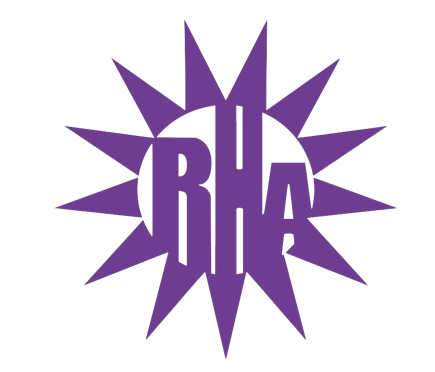 General Assembly MeetingNovember 2, 2022UC 275Call to OrderWells Hall Highlight!!!Approval of MinutesAny Edits: rhapresident@uww.eduLIT Reports https://tinyurl.com/RHAreport Executive and Advisor ReportsNew BusinessUW-W Dining IntroductionResidence Comments and Concerns ForumThis will be a monthly tradition in which students bring concerns to the meeting to be addressedWhitewater’s Got Talent ACD/CD and Student Judges DecisionJacob Nicolosi and Genna Robinson were chosen, and last year’s judges were informed that they would have a different job this year should they be willing to participate.Committee ReportUW-W Homecoming Rewind RecapHomecoming went really well, we won 1st place for large organization in Parade and we believe we won 3rd in Trivia.Programming Committee InterestInform Orin should you wish to be involved with Programming CommitteeProgram UpdatesWhitewater’s Got Talent – November 29th Audition DatesSunday, November 6th from 4-6pm at JittersMonday, November 7th from 4-6pm at JittersThursday, November 10th from 4-6pm at JittersWSG ReportNRHH ReportJitters ReportRA ReportFinal ThoughtsSnapsU Rock U Rulehttps://tinyurl.com/UrockUruleRHAGolden ArtichokeAdjournmentNext Meeting: November 9, 2022 in Baker/Tilly Lecture Hall (HH2203)Next Hall Highlight: Tutt/Fischer 		Theme: Pajamas